Проект по сказке "Гуси-лебеди"        в подготовительной    группе (театрализованная постановка)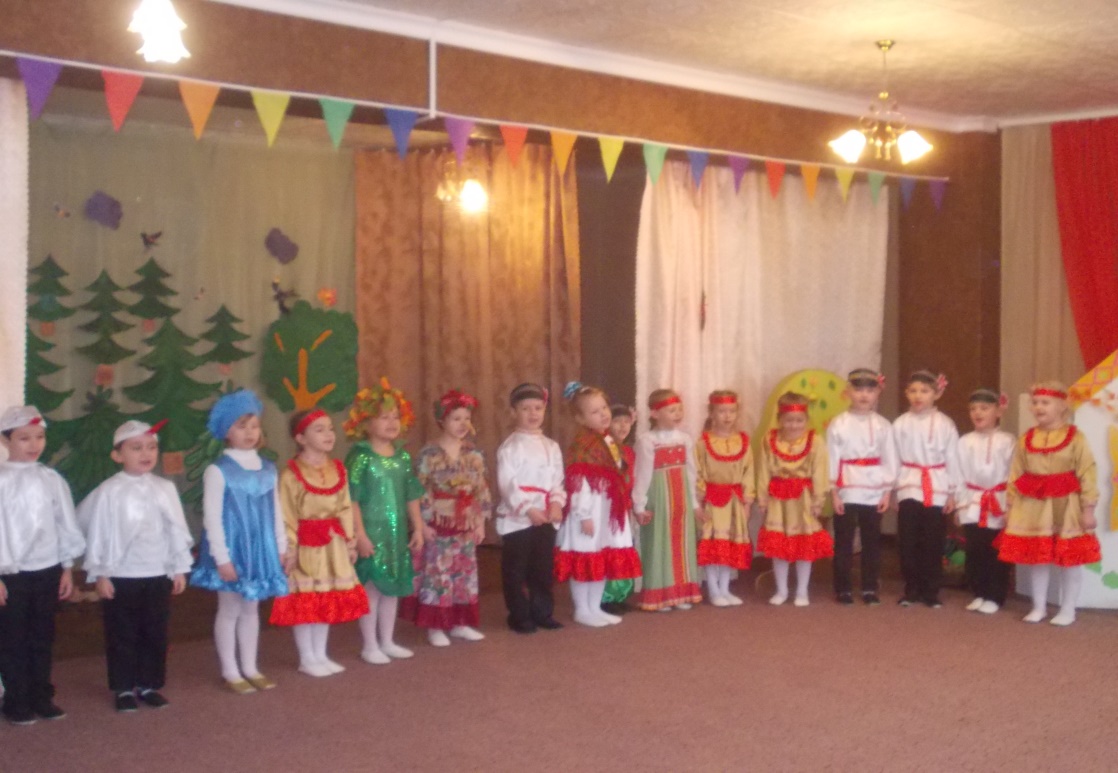 Руководители театрального кружка:               СЛИСОВА А.А. – музыкальный руководитель                 БРОВЧЕНКО Л.В. – ВОСПИТАТЕЛЬ            НОЯБРЬ   2020 г.Тип и вид проекта: творческий , краткосрочный.Участники проекта : руководители кружка – музыкальный руководитель и воспитатель, дети подготовительной группы , родители…Продолжительность: 3 месяца (сентябрь, октябрь, ноябрь)ВведениеПроект  к сказке "Гуси-лебеди" осуществила, как увлекательную игровую, творческую деятельность, направленную на активизацию речевого общения. Интеграционный подход позволяет развивать в единстве речевую, познавательную активность, творческие способности, навыки общения, эмоциональную отзывчивость ребёнка. Прививает любовь к книге.АктуальностьСказка входит в жизнь ребенка с самого раннего возраста, сопровождает на протяжении всего детства и остается с ним на всю жизнь. Со сказки начинается его знакомство с миром литературы, с миром человеческих взаимоотношений и со всем окружающим миром в целом. Духовно- нравственные понятия, ярко представленные в образах героев, закрепляются в реальной жизни и взаимоотношениях с близкими людьми, превращаясь в нравственные эталоны, которыми регулируются желания и поступки ребенка.Сказку «Гуси-лебеди» использовала для формирования нравственных чувств, общечеловеческих ценностей детей, что особенно актуально в настоящее время. Велики возможности сказки для гармонизации эмоциональной сферы и коррекции поведения ребенка дошкольного возраста. Как показывает практика, восприятие сказки оказывает сильное воздействие на процесс формирования нравственных представлений, создает реальные психологические условия для формирования социальной адаптации ребенка. Сказка будит любознательность и воображение ребенка, развивает его интеллект, помогает понять самого себя, свои желания и эмоции, а также желания и эмоции других людей. В ней сочетается не только занимательный сюжет с удивительными героями, но и чувствуется присутствие ощущения истинной поэзии, которая открывает слушателю мир человеческих чувств, утверждает доброту и справедливость, а также приобщает к русской культуре, к мудрому народному опыту, к родному языку.Сегодня потребность в сказке представляется особенно большой. Ребенка буквально захлестывает непрерывно увеличивающийся поток информации. И хотя восприимчивость психики у детей велика, она все же имеет свои границы. Ребенок переутомляется, делается нервным, и именно сказка освобождает его сознание от всего неважного, необязательного, концентрируя внимание на простых действиях героев и мыслях о том, почему все происходит так, а не иначе.Сказка способствует:- нравственному воспитанию ребенка;- становлению социальных и коммуникативных навыков;- формированию эмоциональной сферы и эстетического восприятия;- познанию окружающего мира.Цель проекта:Приобщение детей к театрализованной деятельности, развитию творчества , любознательности и воображения , развивает интеллект ,приобщение детей к русской культуре , народному танцу , песням , играм  и костюмам, формирование у них запаса художественных впечатлений, воспитание интереса к сказкам, театральной культуре, раскрытие ценности совместного творчества детей.Задачи проекта:1. Развивать у детей коммуникативные способности: умение общаться со взрослыми и детьми, опираясь на правила речевого общения, побуждать к умению строить ролевые диалоги в процессе обыгрывания сказки.2.Обогащать словарь детей новыми словами, словосочетаниями. Содействовать развитию связной речи.3. Формировать у детей театрально-творческие способности, навыки театральной культуры.4. Формировать представление о различных видах театра.5. Создать условия для развития творческой активности детей, привлекать детей к совместной театрализованной деятельности.6. Пополнить и активизировать словарь детей, развивать воображение и мышление. 7. Заинтересовать родителей в изготовлении костюмов и атрибутов к спектаклю, созданию совместных творческих работ с детьми. 8. Помогать робким и застенчивым детям включаться в театрализованную игру.Ресурсное обеспечение: пальчиковые театры,  настольные театры, театр на магнитах, элементы костюмов, раскраски по мотивам сказок, дидактические игры: лото «Сказки», «Мои любимые сказки», книги, сюжетные картинки, иллюстрации к сказкам.Ожидаемые результаты: -у детей сформируется устойчивый интерес к театрально-игровой деятельности,-желание участвовать в спектакле по сюжету знакомой сказки; - сформировать умение передавать характер персонажа интонационной выразительностью речи, мимикой, жестами; -умение строить ролевые диалоги и согласовывать свои действия с другими детьми в ходе спектакля; -умение свободно держаться на сцене.Этапы реализации проекта.1Этап. Информационный.Цель этапа: Познакомить всех участников с проектом. 1. Консультации для родителей "Развитие детей в театрализованной деятельности".2. Определение целей и задач. 3. Разработка проекта в группе: «Гуси-лебеди». 4. Индивидуальные беседы с родителями по выявлению их заинтересованности в пополнении театрального уголка, их способностей в той или иной области рукоделия и возможностей. 5. Введение детей в игровую ситуацию. Знакомство со сказкой «Гуси-лебеди» (чтение, рассматривание иллюстраций, театральные этюды, отгадывание загадок). 6. Прослушивание с детьми музыкальных произведений и их отбор для спектакля. 7. Слушание произведений к танцам и песням , мотив.8. Рассматривание иллюстраций по сказкам. 9. Раскрашивание  деревьев для оформления  главной стены в музыкальном зале по сказке(воспитатель)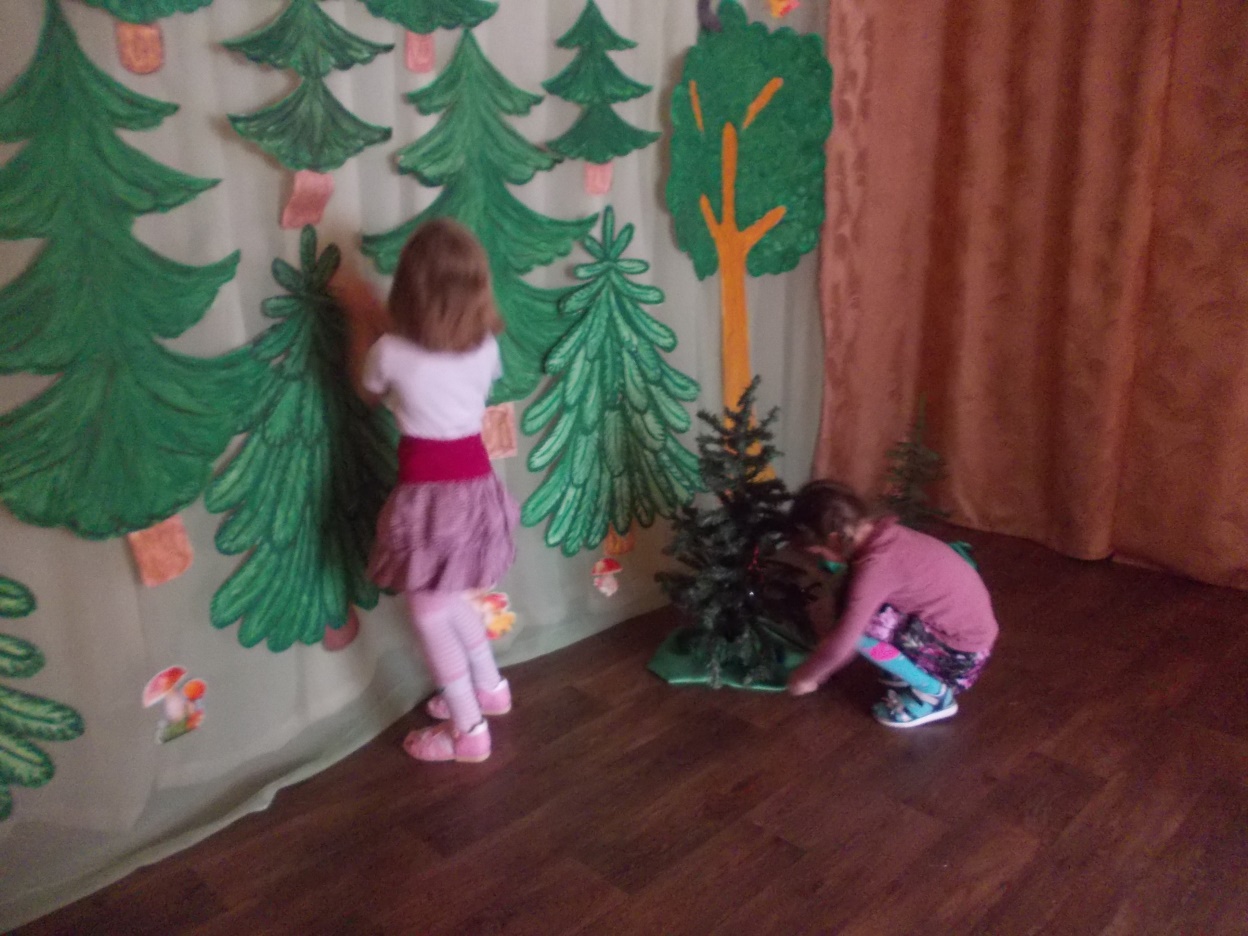 10. Рисование по желанию сюжетов по сказке «Гуси-лебеди»(с воспитателем)11. Изготовление атрибутов, оформление зала и костюмов к сказке .12. Разучивание танцев с мальчиками и девочками : «Русский  перепляс» и танец  с платочками «На горе-то , калина», Этюд «гуси-лебеди»…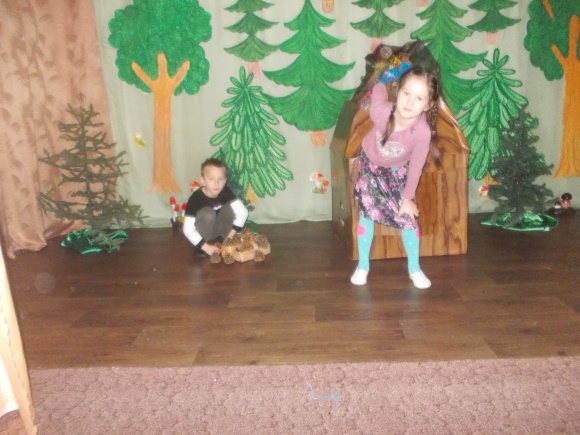 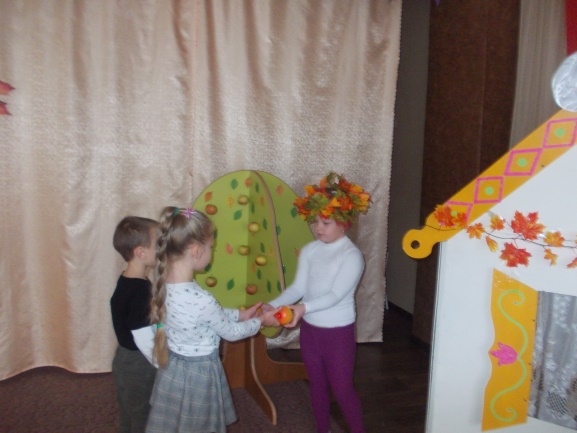  13. Разучивание песен главных героев сказки: -песня «Печки», «Яблоньки» , «Речки», и «Бабы- Яги», Ванечки и подружек…14 .Прослушивание музыкальных фрагментов к сказке и  танцам…,                          игра музыкальная : «каким инструментом вы бы озвучили главных героев?»Результаты этапа. Дети узнают по иллюстрациям сказку и музыкальными фрагментами  могут озвучить иллюстрации , играя на музыкальных инструментах, правильно называют персонажей. Умеют отгадывать описательные загадки о сказочных персонажах сказки. Разучивают танцы и песни по сценарию с желанием . Активно включаются в игру и речевые контакты с педагогом и сверстниками. Удалось преодолеть стандартный взгляд родителей на их роль в ДОУ.2 Этап. Основной. Цель этапа: Создание совместно с родителями и педагогами условий для формирования у детей устойчивого интереса к театрализованной деятельности. 1. Рассказывание русской народной сказки «Гуси-лебеди» с показом настольного театра , прослушивание сказки в аудиозаписи…2.Прослушивание сказки в аудиозаписи …, попевка «Гуси мои гуси» 3. Рассказывание сказки вместе с детьми с использованием пальчикового театра. 4. Рассказывание сказки детьми с имитацией действий  и распределение ролей. 5. Упражнение «Изобрази героя» «Подбери музыкальный инструмент и озвуч героя», имитационные упражнения. 6. Ряжение в костюмы. 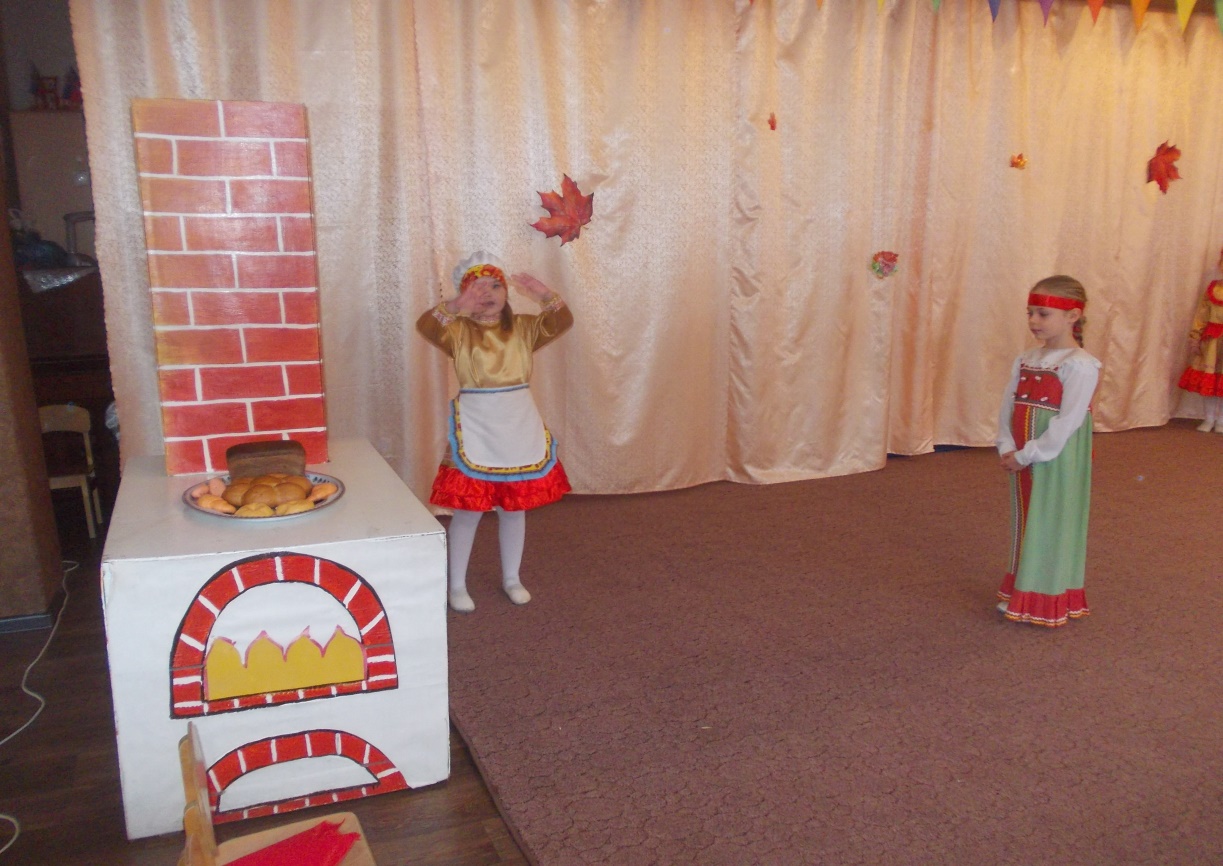 7. Драматизация сказки «Гуси-лебеди». 8. Разучивание  танцев с мальчиками и девочками : «Русский  перепляс» и танец  с платочками «На горе-то , калина», Этюд «гуси-лебеди»…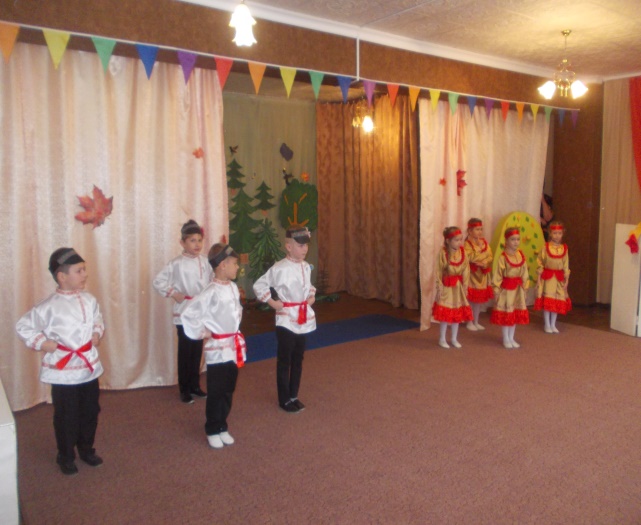 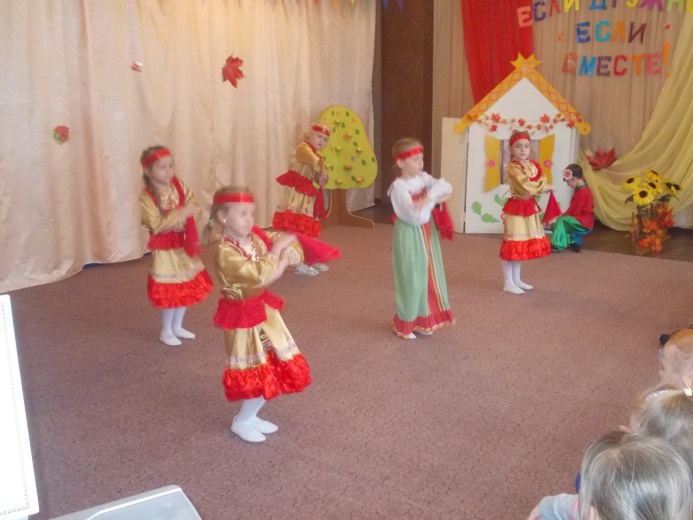 9. Разучивание песен главных героев сказки: -песня «Печки», «Яблоньки» , «Речки», и «Бабы- Яги», Ванечки и подружек…     10. Использование раскрасок к сказке «Гуси-лебеди».Работа с родителями: Ведущая идея - активное вовлечение родителей в творческий процесс развития театрализованной деятельности детей.Задача: Упражнять детей в движениях к танцам , отрабатывать: русский шаг, ковырялочку , плавные крылья, носочки- балеринки, поклон, кружение спинками друг к другу .Петь нежным , ласковым голосом , знать слова. Заинтересовать родителей перспективами развития театрализованной деятельности детей, вовлечь их в жизнь детского сада, сделать их союзниками в своей работе.Формы взаимодействия работы с родителями : -устный опрос «играете ли вы с ребенком в театр (на начало и конец проекта)-наглядная информация : папка «театр для всех» с описанием истории театра, его видов; -памятки « «Условия для развития театральных игр и приобщение детей к театральной деятельности»;-помощь в изготовлении костюмов и декораций ; -просматривание телепередач с участием кукольных персонажей, -организация домашних кукольных представлений.Работа над спектаклем. Создание декораций, костюмов. 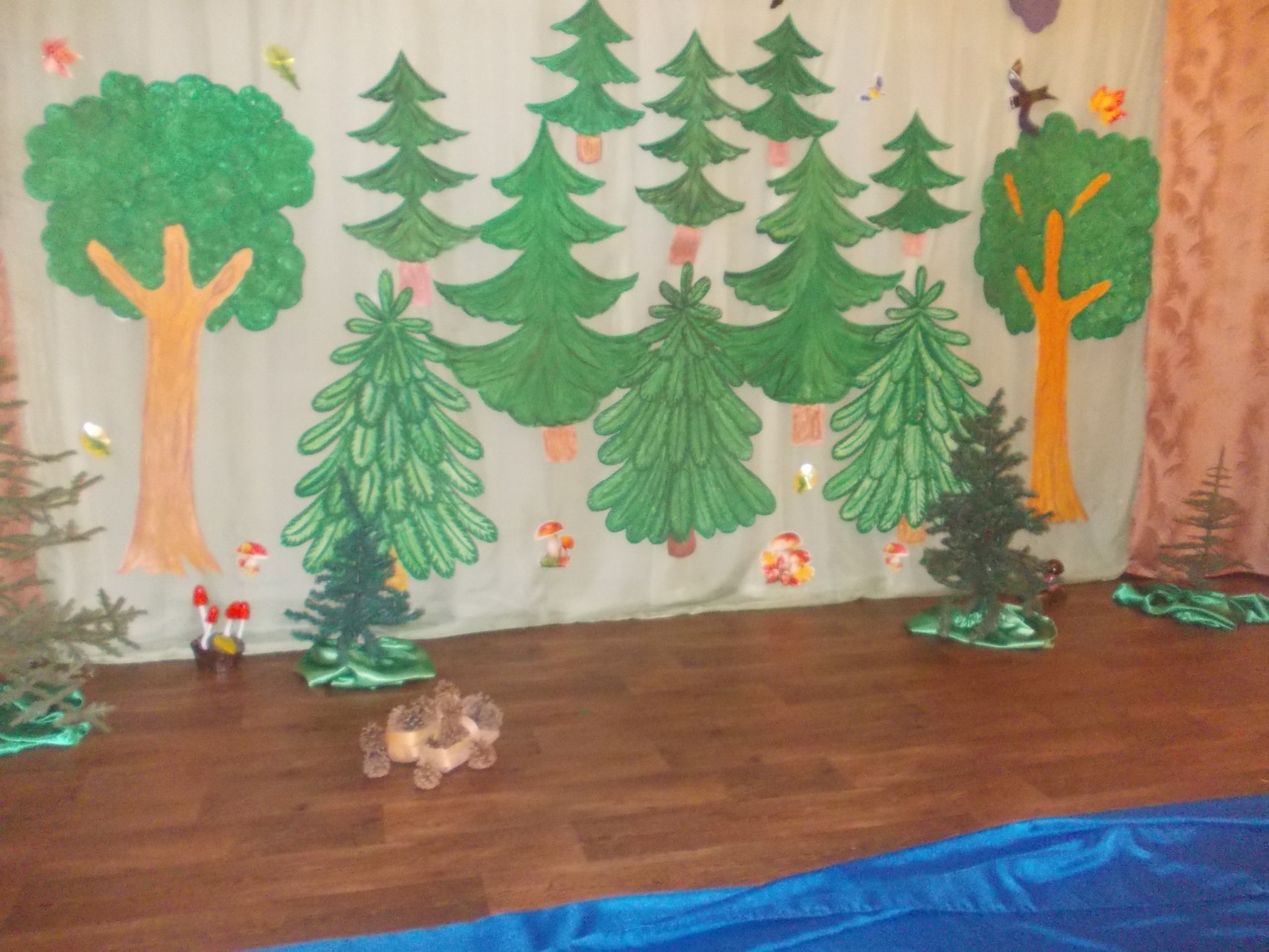 Подготовка к выставке "настольный театр", развитие креативных способностей детей и родителей в совместной деятельности.Результаты этапа. Дети внимательно слушаю сказку, активно сопереживают героям, эмоционально откликаются на содержание сказки, музыкальные произведения , песни и музыку к танцам, поют с желанием попевки  , играют в игру «Гуси – лебеди». У детей проявляется словотворчество. С небольшой помощью могут описать сказочного персонажа, не перебивают, слушают и дополняют друг друга. С большим желанием участвуют в подготовке к спектаклю, распределению ролей. Дружно работают в мини-группах, создавая выразительный образ героев. Родители стали активными участниками в подготовке к спектаклю. У педагогов повысилась социально-профессиональная компетентность.3 Этап. Итоговый . Цель этапа: Предоставить возможность  взрослым ,детям и родителям продемонстрировать результаты совместного творчества. 1. У родителей появился интерес к театру и совместной театрализованной деятельности. 2.  Пополнение театрального уголка разными видами театра. 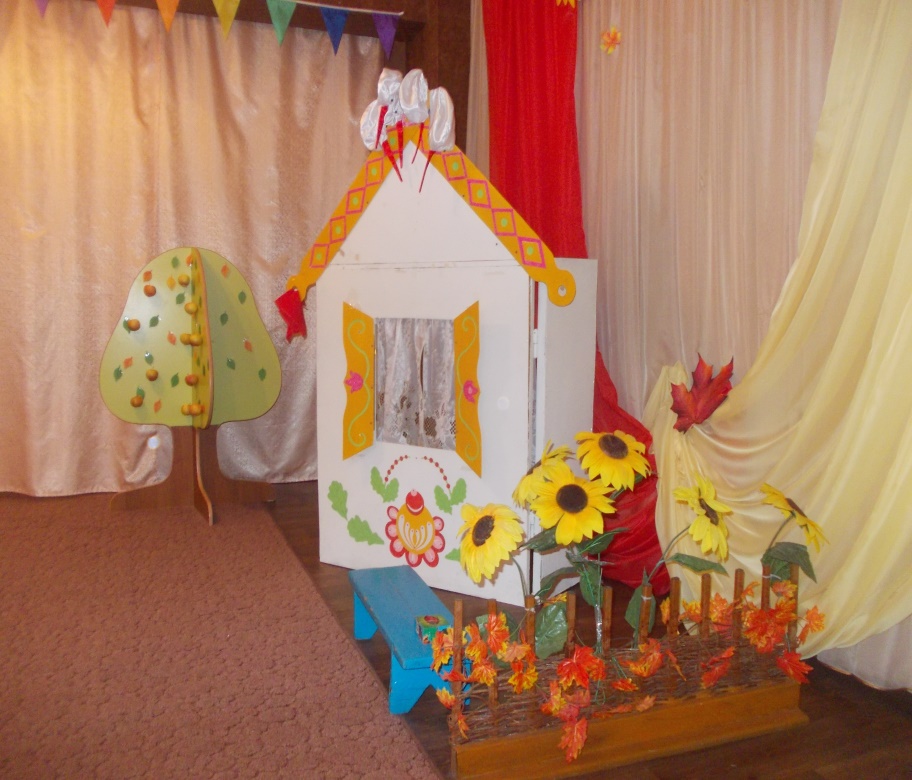 4. В самостоятельной деятельности дети импровизируют с персонажами пальчикового, настольного театра и театра на магнитах.5. У детей сформировано представление о различных видах театра. 6. Театрализованное представление: показ сказки «Гуси-лебеди». 7. Выставка совместного творчества детей и родителей (рисунки, поделки). Результаты этапа. Дети овладевают навыками публичных выступлений. Развитие коммуникативных навыков детей. Дети согласовывают между собой действия и ролевые диалоги в ходе спектакля. Родители и воспитатели стали сотрудниками в развитии детских творческих способностей.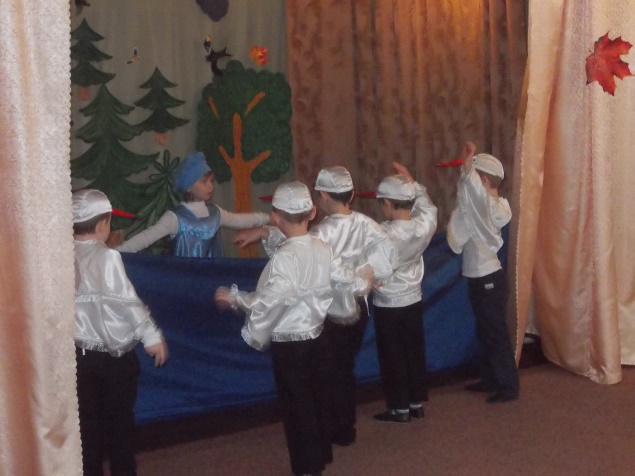 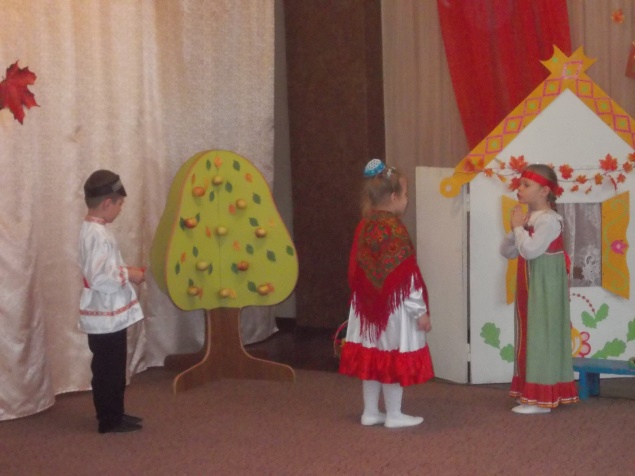 ЗаключениеВ результате совместной деятельности воспитанников и педагогов сделала вывод: что, дети приобщились к  слушанию музыки, ТАНЦАМ И  ПЕСНЯМ  ,чтению художественной литературы, расширили кругозор о сказках, их авторах, персонажах, сформировали запас литературных впечатлений, учились сказки иллюстрировать, инсценировать.Проектный метод развивает познавательный интерес к различным областям знаний, формирует навыки сотрудничества.Технология проектирования делает детей активными участниками воспитательного процесса, ведет к саморазвитию детей.Список используемой литературы:1.Программа О. П. Радыновой «Музыкальные шедевры»                         2.Технология А. В. Щёткина «Театрализованнная  деятельность в детском саду»3. Технология Т.И. Петровой «Театрализованные игры в детском саду»4. Программа А.И. Бурениной «Ритмическая мозаика»5.И.А. Лыкова. Изобразительная деятельность в детском саду: планирование, конспекты занятий, методические рекомендации. 6. И.А. Лыкова. Изобразительная деятельность в детском саду: планирование, конспекты занятий, методические рекомендации.7. И.А. Агапова, М.А. Давыдова 200 лучший игрушек из бумаги и картона, 2008 8. С.В. Резцова  Комплексно-тематическое планирование сказочных представлений. Художественно-эстетическое развитие детей  4-7 лет, 2012 г.9. Гуси-лебеди, русская народная сказка(книга и видео сказка)10.Интернет ресурсы.11. Журналы : «Музыкальный руководитель» и «Ребёнок в детском саду»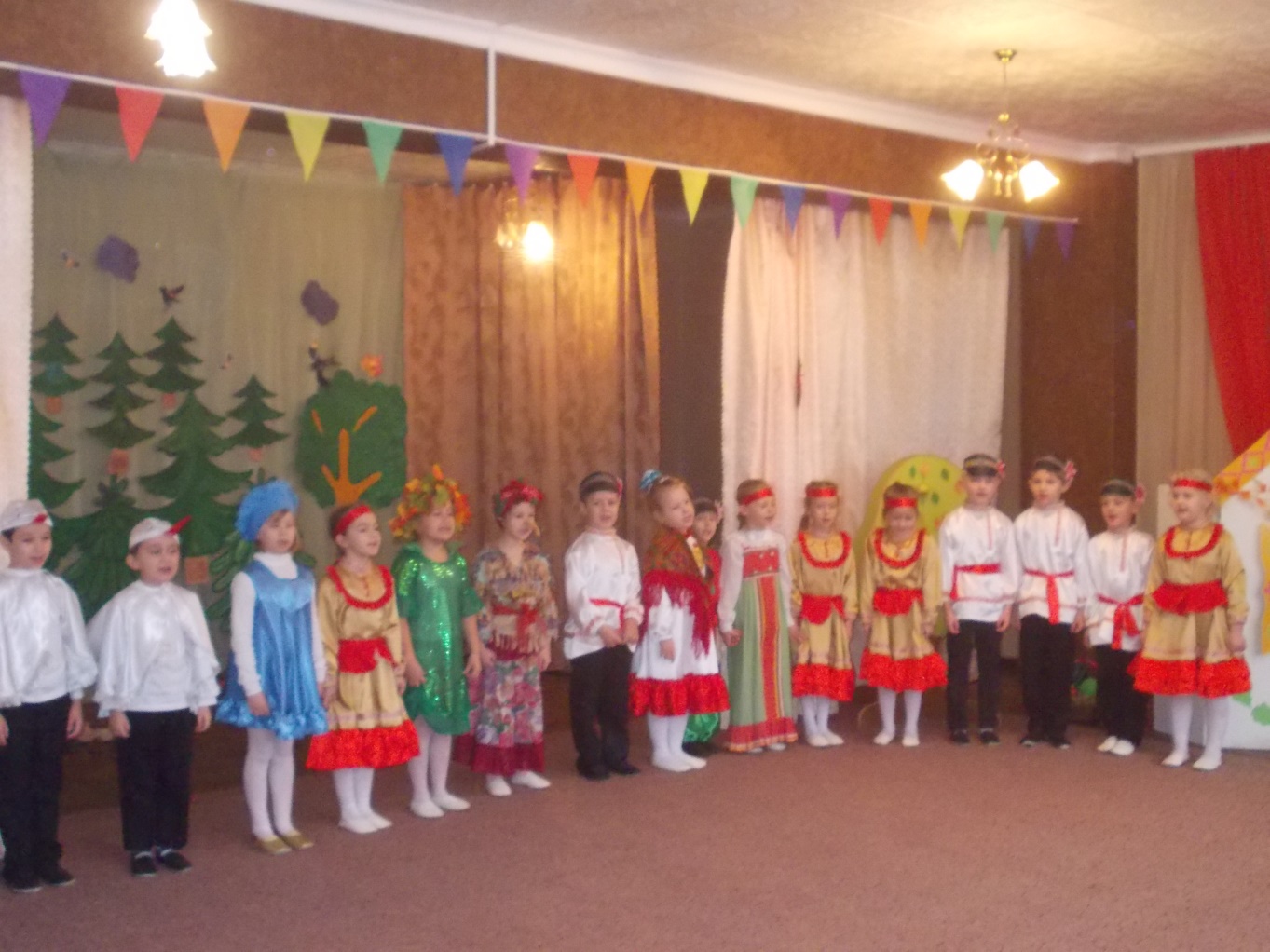 Кульминационный момент в конце сказки -  ПЕСНЯ «В ГОСТЯХ У СКАЗКИ»- ЮНЫЕ АРТИСТЫ ВЫХОДЯТ  ПОД АППЛОДИСМЕНТЫ ЗРИТЕЛЕЙ…